Witajcie  w kolejnym tygodniu. Mam nadzieję, że miło spędziliście  sobotę i niedzielę i macie dużo zapału po pracy.Funkcjonowanie osobiste i społeczne W tym tygodniu porozmawiamy o gospodarstwie wiejskim.Na początek obejrzyjcie film. https://www.youtube.com/watch?v=xrgowwp1V-UPrzeczytajcie lub posłuchajcie czytanego przez rodzica wiersza, a po wysłuchaniu odpowiedzcie na zadane przez rodzica pytania.Rozmowy zwierząt – dzieci słuchają recytacji wiersza i wykonują ćwiczenia logopedyczne – naśladują odgłosy zwierząt.Rozmowy zwierząt Barbara Kosowska Mu, Mu, Mu, tak krowa muczy Kto Cię krowo tak nauczył? Nikt nie uczył mnie muczenia Mówię Mu od urodzenia, A ponadto daję słowo Jestem bardzo mleczną krową Baran do owcy mówi: beee Czego baran od niej chce? Powiedz owco ma kochana Ile mleka dałaś z rana? Dałam dzisiaj dużo mleka Teraz na mnie fryzjer czekaKukuryku, kukuryku Co się dzieje w tym kurniku? Kura jaja wysiaduje, Kogut z dumą spaceruje, Bo za chwilę już na świecie Ma pojawić się ich dziecię. Źrebię w stajni mamy szuka Rży, kopytkiem w ziemię stuka Gdzie ta mama się podziała? Pewnie z tatą w świat pognała Klacz i ogier wnet wrócili, Na wyścigach konnych byli. Tak zwierzęta rozmawiają One też swój język mają. To jest język zagrodowy Kury, owcy czy też krowy.Po przeczytaniu wiersza rodzic zadaje pytania  Jakie zwierzęta występowały w wierszu? O czym rozmawiały zwierzęta? Czy zwierzęta rzeczywiście mogą ze sobą rozmawiać? Do czego służą wydawane przez nie odgłosy?  Przeczytaj, jakie odgłosy wydają wiejskie zwierzęta i połącz liniami napisy z odpowiednimi rysunkami zwierząt. Podaj nazwy wszystkich zwierząt widocznych na ilustracji. Powiedz, czy znasz inne wiejskie zwierzęta. Jakie odgłosy wydają wymienione przez ciebie zwierzęta?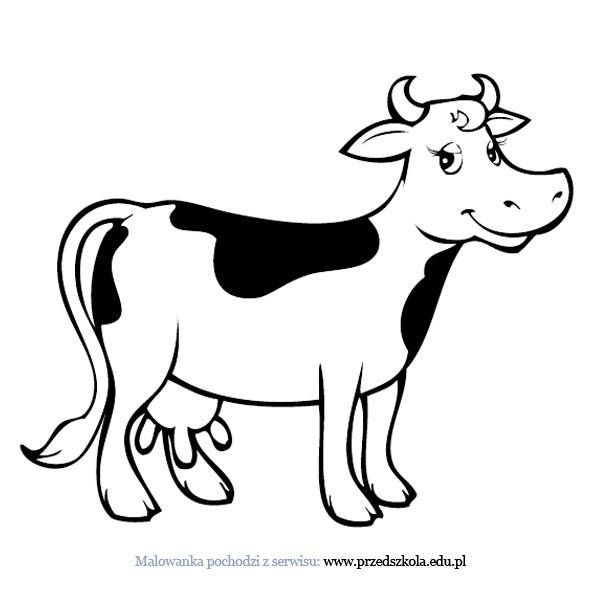 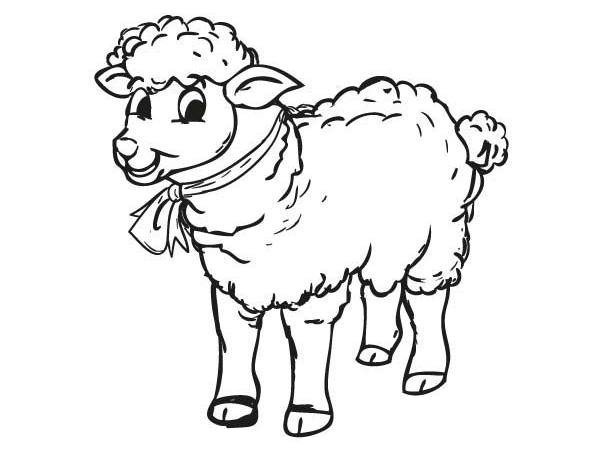 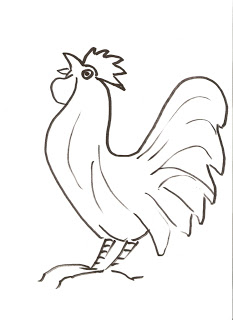 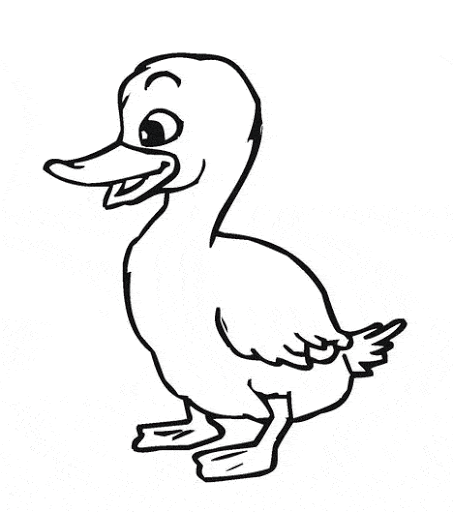 4.Dopasuj do mamy .Wytnij dzieci zwierząt i przyklej je obok ich mam. Możesz też pokolorować rysunki.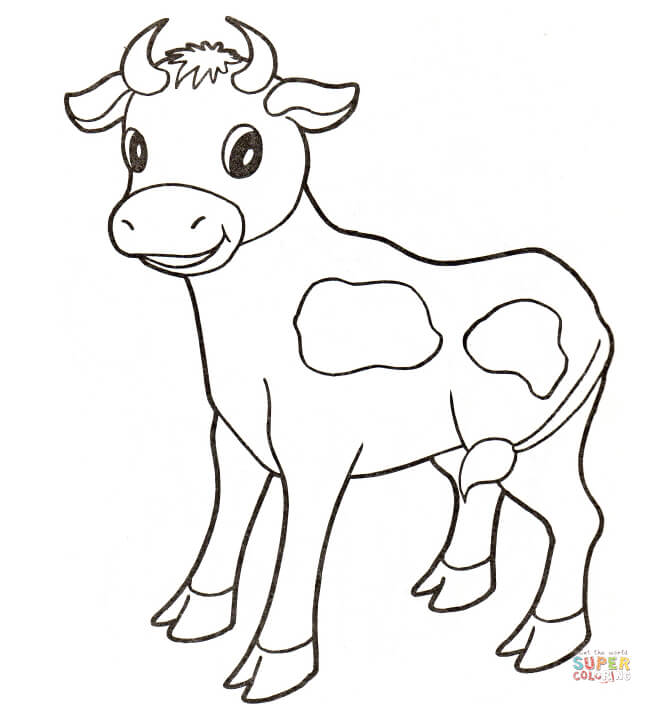 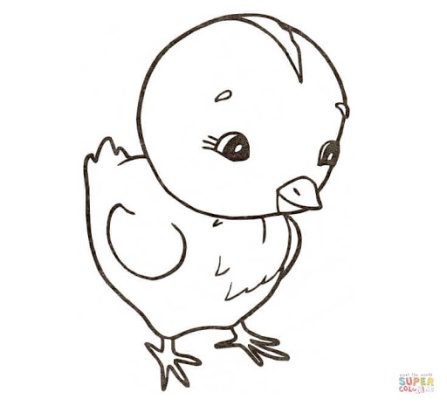 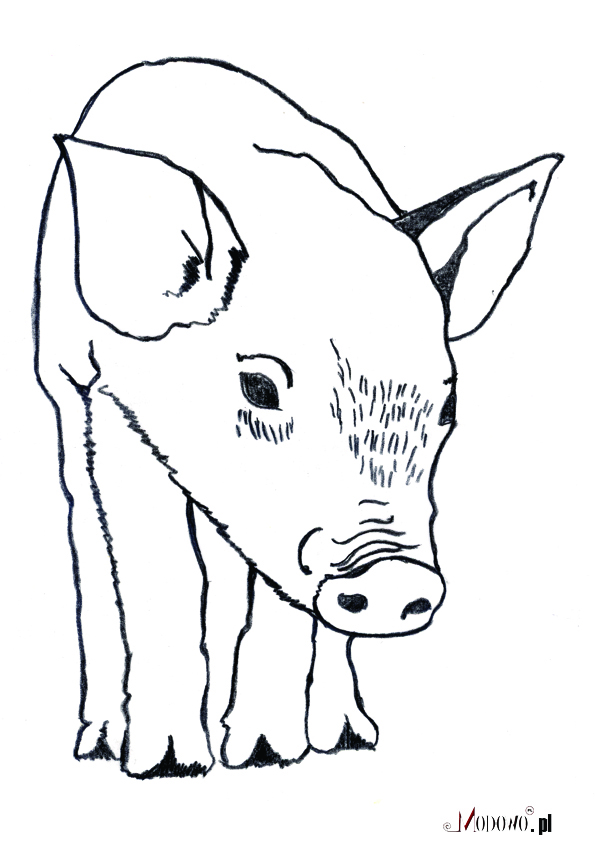 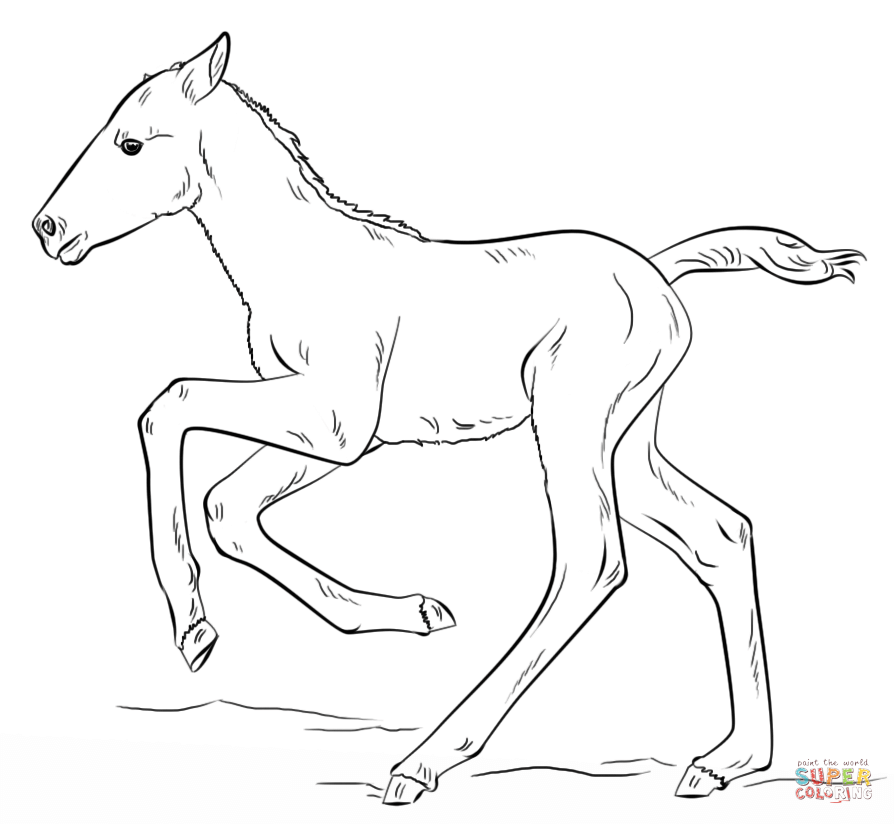 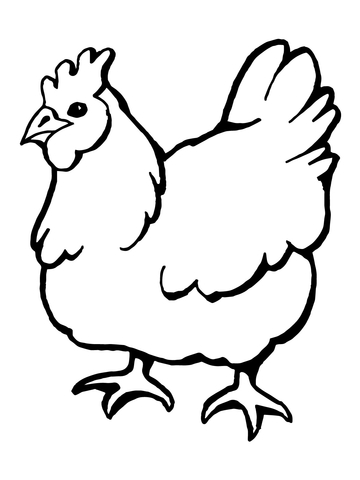 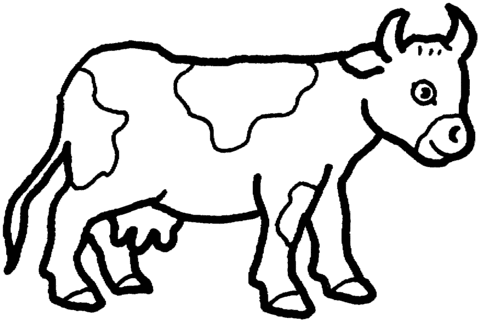 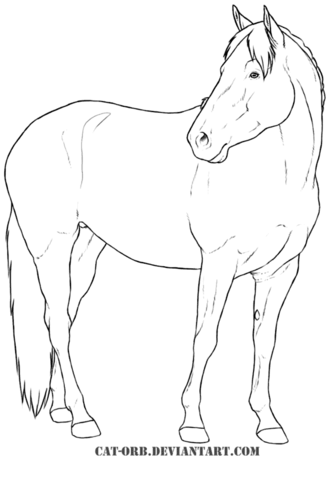 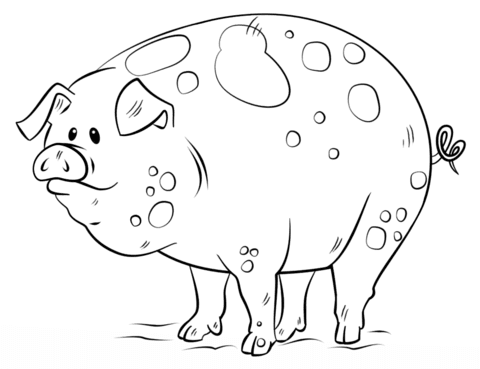 Domy zwierząt. Połącz zwierzęta z miejscami w których mieszkają.Przepisz utworzone zdania.KROWA MIESZKA W                            KURNIKUKOŃ MIESZKA W                                  CHLEWIEKRÓLIK MIESZKA  W                           OBORZEKURA MIESZKA W                              STAJNIŚWINIA MIESZKA W                            KLATCEZabawa ruchowo- naśladowcza, dziecko ruchem i  dźwiękiem naśladuje wybrane zwierzę, a rodzic odgaduje. Można też zrobić zmianę, lub bawić się całą rodziną.Utrwalamy stosunki przestrzenne. Pokoloruj świnki idące w prawą stronę na różowo. Wszystkim świnkom idącym w lewą stronę namaluj łaty. Przed każdą świnką dorysuj korytko. W prawym górnym rogu kartki narysuj słońce. Na środku kartki narysuj kałużę błota.  Na dole kartki dorysuj trawę.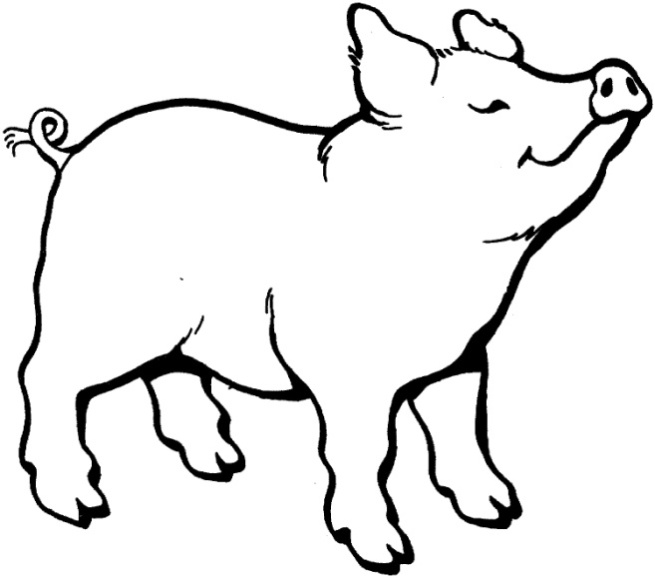 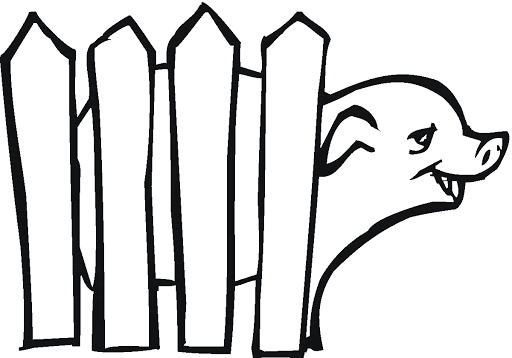 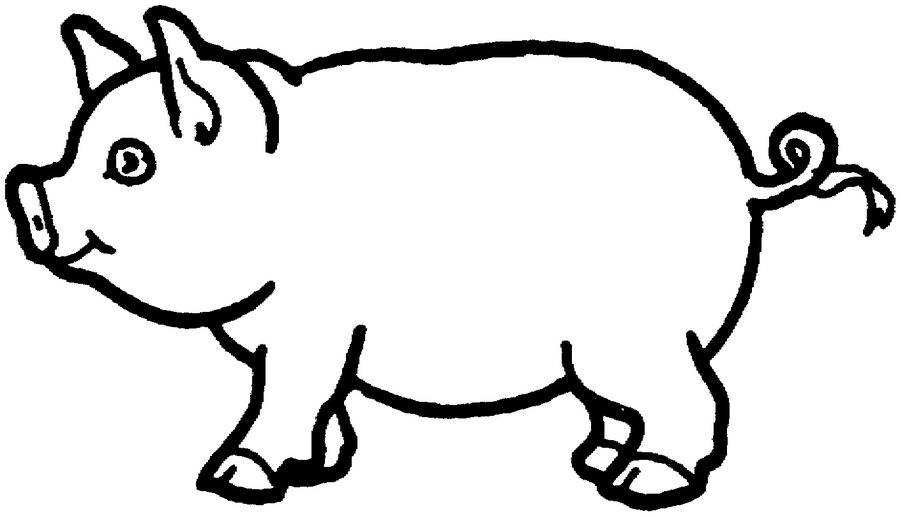 Ćwiczenia grafomotoryczne. Rysuj po śladzie i dokończ szlaczki.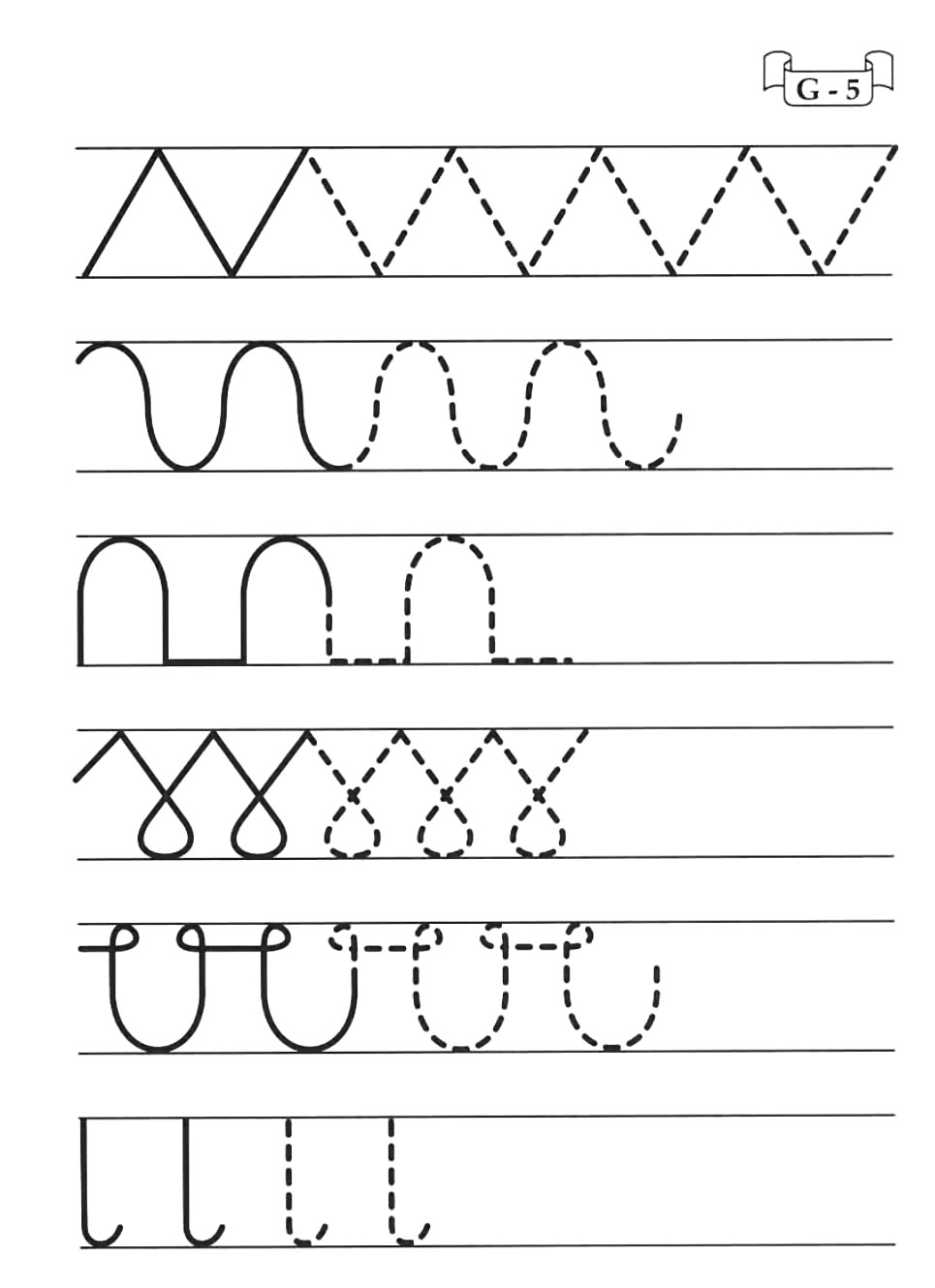 Zaprowadź świnkę do mamy.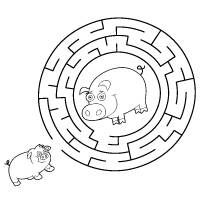 Zaprowadź kurę do kurcząt.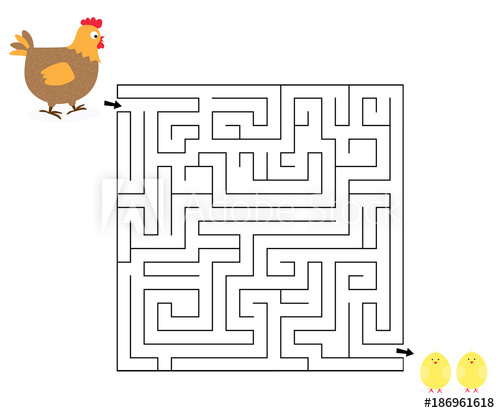 Utrwalamy spółgłoski. Pokoloruj tym samym kolorem takie same litery.T     W    Z     Ń      Ć      Ś       Ż     Ź  z        ż    ź           t       w     ń     ć    ś  T     W    Z     Ń      Ć      Ś       Ż     Ź  z        ż    ź           t       w     ń     ć    ś  T    W    Z     Ń     Ć     Ś    Ż     Ź  z      ż    ź      t       w     ń     ć    ś  Plastyka Wiejska zagroda – pokoloruj szablony zwierząt i wytnij. Przyklej do zwierzątek patyczki, np. wykałaczki. Tak przygotowane figurki można wbić do styropianu lub przykleić plasteliną do kartki. Wycinamy też trawę, lub kolorujemy kartkę. Można też z patyczków zrobić płotek.Szablony zwierząt ( można dodatkowo narysować i wyciąć inne zwierzęta)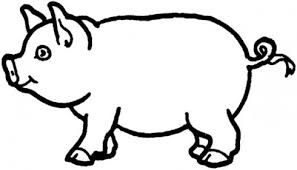 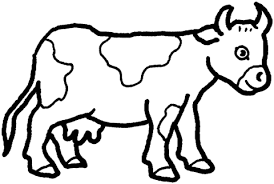 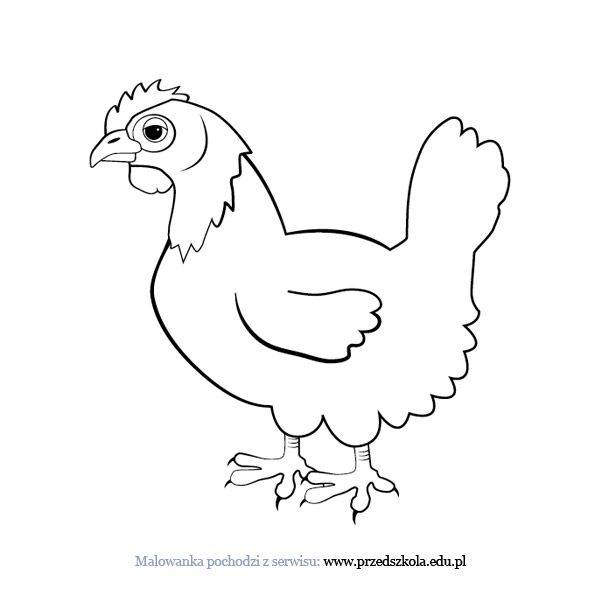 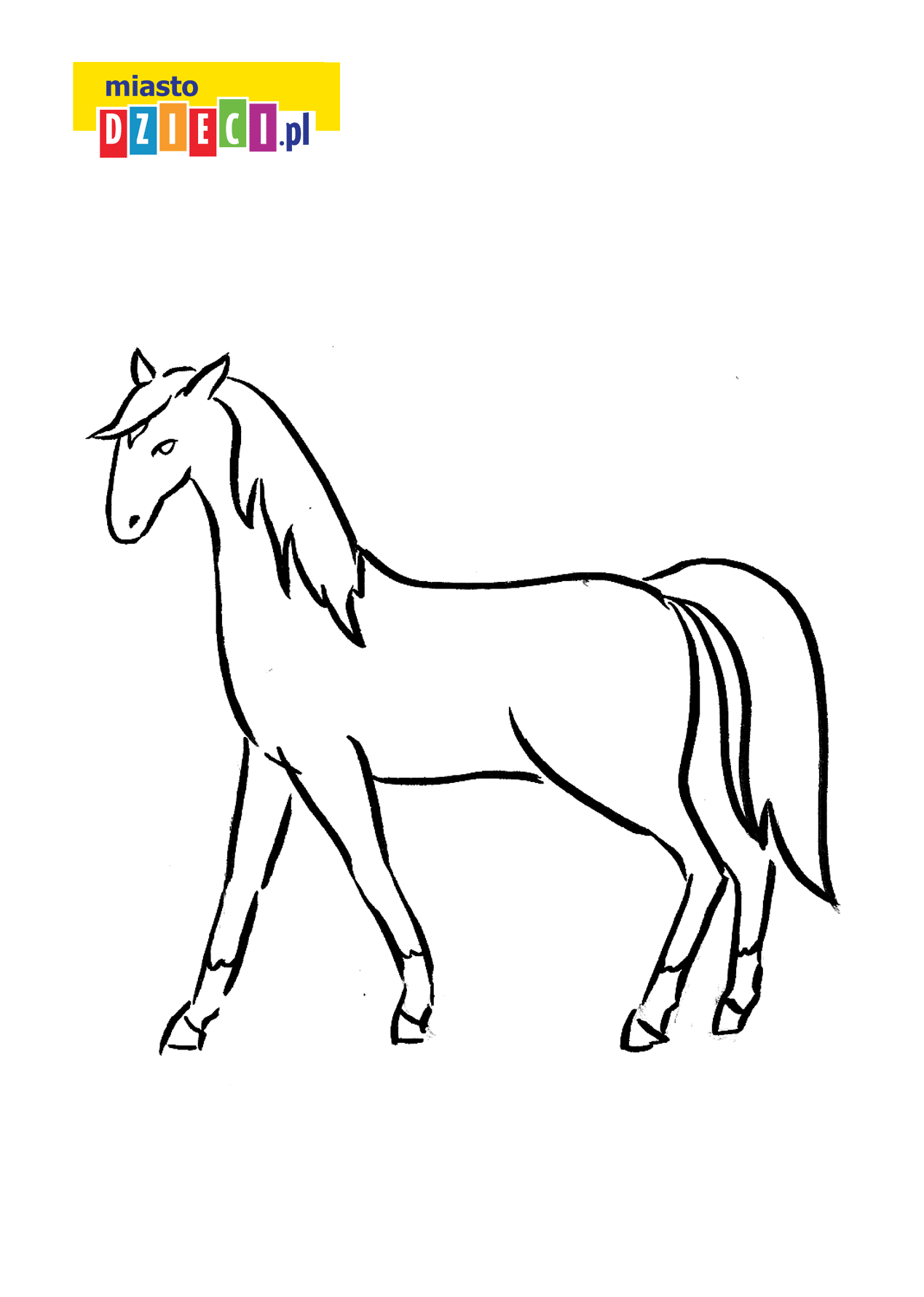 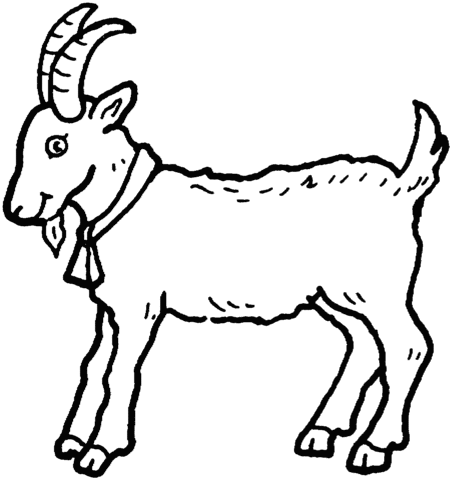 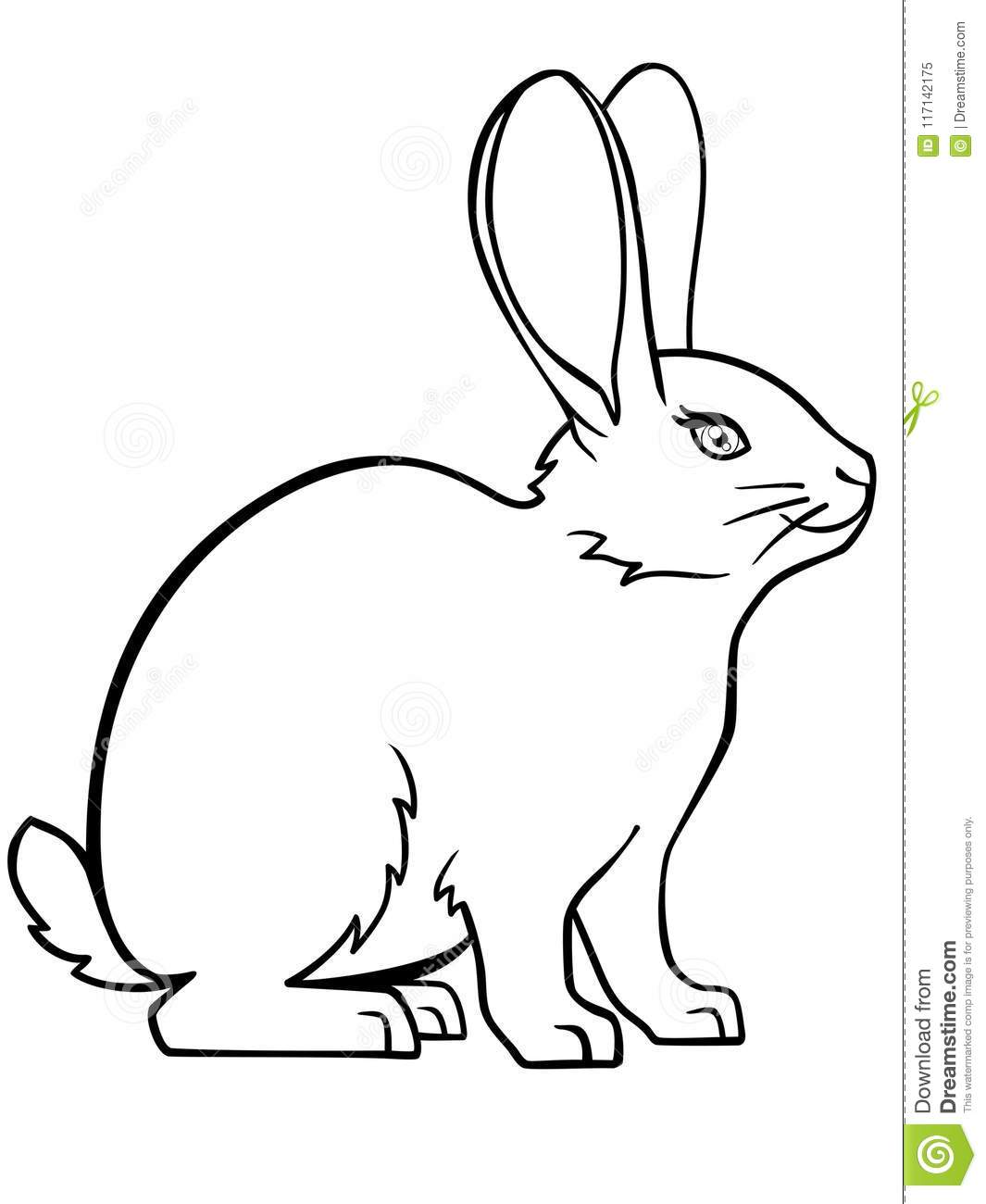 MuzykaTemat: Majowa Jutrzenka – rozwijanie melodyki głosu.Naucz się słów i melodii dwóch zwrotek pieśni „Majowa Jutrzenka”https://www.youtube.com/watch?v=SDO6h439wR8Pokoloruj rysunek: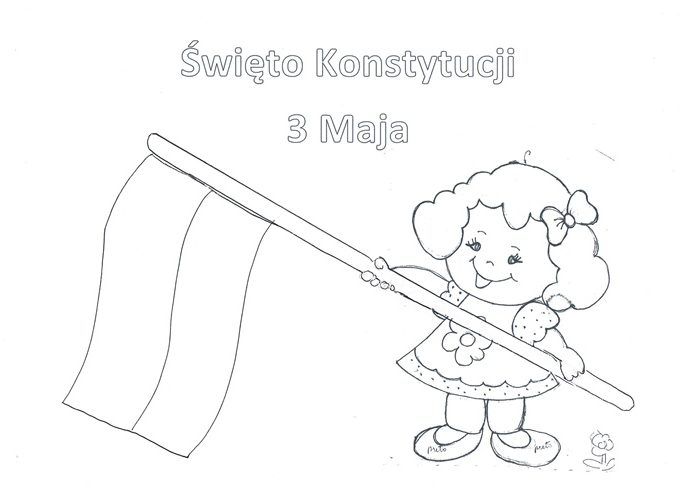 Gimnastyka korekcyjnaW leżeniu przodem (na brzuchu) na kocyku lub ręczniku, ręce opieramy o podłogę i wykonujemy ślizgi w przód i w tyłjw. , kładziemy przed głową kartonik lub pluszaka i wykonujemy ruch przepychania przedmiotu głową, wydłużamy szyję, czoło jak najniżej nad podłogą, broda mocno przyciągnięta do siebiewykonujemy siad klęczny (pupa siedzi na piętach, plecy proste), w rękach trzymamy pluszaka, wykonujemy skłon do podłogi i jak najdalej próbujemy przesunąć ręce z pluszakiem po podłodze nie odrywając pupy od stóp, wytrzymujemy licząc do trzech i powrótw leżeniu tyłem (na plecach)  wyciągamy za głowę proste ręce i opieramy o podłogę, nogi również są wyprostowane, ruch: równoczesne wyciąganie po podłodze prostych rąk i nóg, każdorazowo liczymy do trzech wytrzymując max naprężenie ciała i rozluźniamy sięUWAGA: każde ćwiczenie wykonujemy 8-10x pamiętając o oddechu: wdech nosem- wydech ustamihttps://www.youtube.com/watch?v=2BQCcIjudZ8Proponuję oglądnąć film z zajęciami z gimnastyki, które na pewno mają wpływ na prawidłową postawę ciała. Już niedługo mam nadzieję że spotkamy się w szkole i wykonamy wszystko wspólnie.Jarosław MuzykaTechnikaWitajcie! Przygotowałam dla Was prosty projektmotylajako witrażu zrobionego z czarnego papieru oraz kolorowej bibuły.Jest to świetna dekoracja okna.Materiały:czarny papierkolorowa bibułaklejnożyczkiołówek1. Czarny papier składamy na pół, rysujemy wzór motyla a następnie wycinamy go.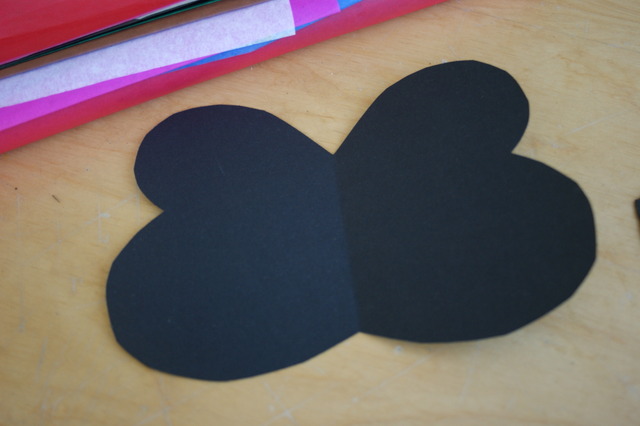 2. Na jednym skrzydle rysujemy otwory i wycinamy je.3. Ponownie składamy motyla, ołówkiem odrysowujemy otwory i znowu wycinamy otwory.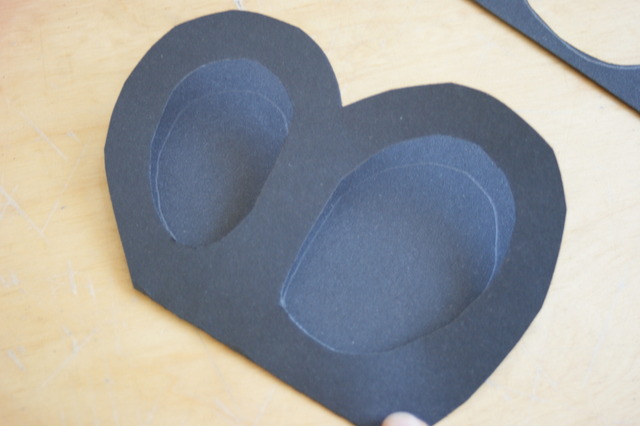 Podklejamy skrzydła kolorową bibułą.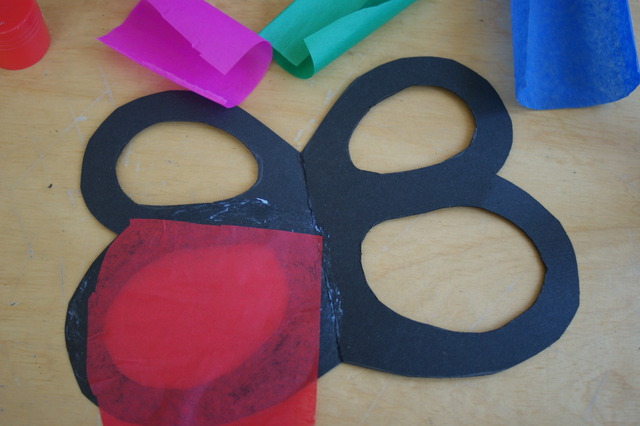 5. Wycinamy głowę oraz czułki- naklejamy na motyla.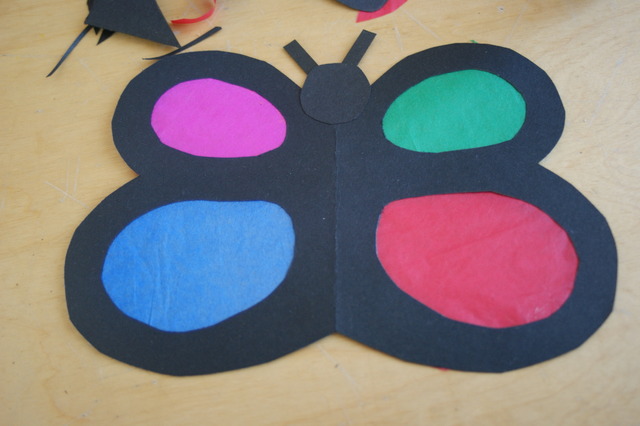 Witraż naklejony na okno: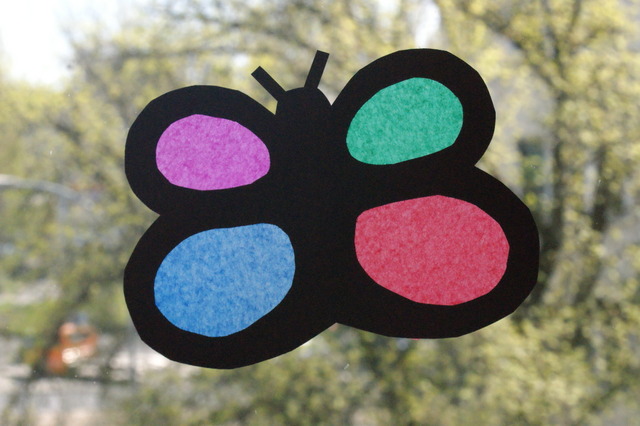 